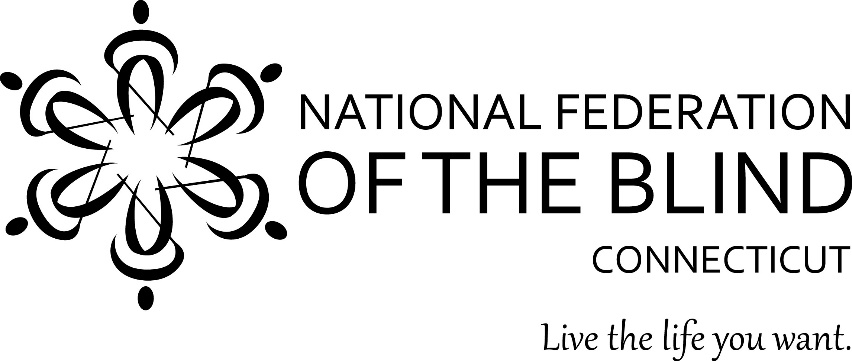 The National Federation of the Blind of Connecticut (NFB of CT) will host our 51st Annual State Convention on November 4th, 5th, and 6th 2022. The NFB is the largest membership organization of blind people in the United States. Our convention will be held in person at the Sheraton Hartford South, 100 Capitol Boulevard, Rocky Hill, CT 06067.Our 2022 NFB of CT State Convention offers promotional opportunities for organizations that want to show support for the blind. Sponsorship of our convention provides an ideal way to give your company exposer to hundreds of attendees. Attached is information about sponsorship opportunities for our 2022 Annual State Convention.For more information about this event, please contact the National Federation of the Blind of Connecticut outreach coordinator Lucia Lee at 860-289-1971 or info@nfbct.org, or contact our affiliate president, Maryanne Melley at 860-212-5549 or maryanne.melley@gmail.comNational Federation of the Blind of Connecticut111 Sheldon Road, Unit 420, Manchester, CT 06045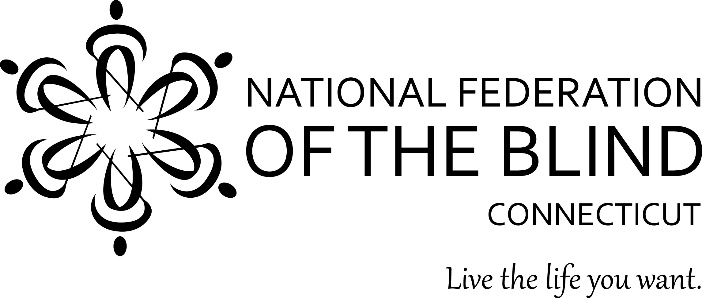 Annual State Convention Sponsorship OpportunitiesNovember 4th, 5th, and 6th 2022Becoming a sponsor of NFB of CT’s 2022 51st State Convention will show your commitment to assisting the blind in our state. You will find this a great opportunity to learn about the capabilities of blind people in leading productive lives, both professionally and in their community.Platinum Sponsorship Level: $1000Your company name and logo will appear on any convention-related materials.Complimentary state convention registration.Link for sponsor’s website on our state convention webpage and on all emailsSpecial recognition at our Saturday evening banquet.Social media recognitionOpportunity to speak to our convention on Saturday morning.Gold Sponsorship Level: $500Your company name and logo will appear on any convention-related materials.Complimentary state convention registration.Link to sponsor’s website on our state convention webpages and on all emailsSpecial recognition at our Saturday evening banquet.Social media recognitionSilver Sponsorship: $250Your company name will appear on any convention-related materials.Complimentary state convention registration.Special recognition at our Saturday evening banquet.Social media recognition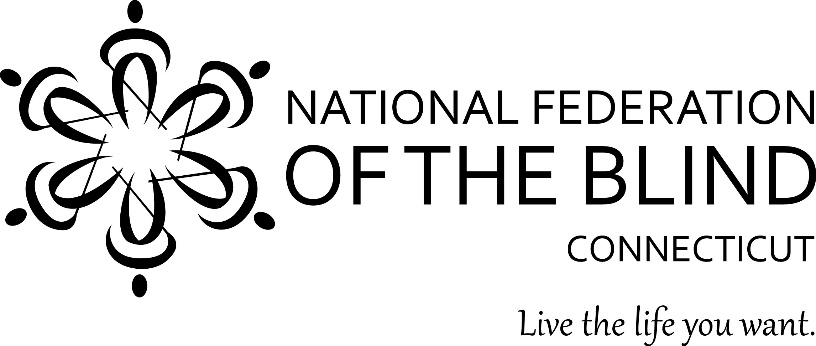 Sponsorship Registration Form51st Annual State Convention November 4th, 5th, and 6th 2022Excellent exposure for your business!Becoming a sponsor of NFB of CT’s 2022 51st State Convention will show your commitment to assisting the blind in our state. You will find this a great opportunity to learn about the capabilities of blind people in leading productive lives, both professionally and in their community.We would like to sponsor the 2021 NFBCT State Convention:X Platinum Sponsor	$1000Gold Sponsor		$500Silver Sponsor		$250Complete a Sponsor Registration Form by September 15, 2022, for your complimentary convention registration and sponsorship recognition in our press releases, brochures, emails, and agenda.National Federation of the Blind of Connecticut111 Sheldon Road, Unit 420, Manchester, CT 06045